Phonics homework 2.2.24 As part of our phonics lessons this week we have been reading and writing words with 4 sounds in them. We have to listen really carefully to the sounds at the beginning and ends of the words. We have been using phoneme frames and sound buttons to check we have 4 sounds.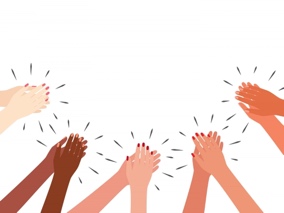 Can you read the words on the next page and match them to the right picture? See if you can write words to match these pictures. (swim, frog, jump,hand) 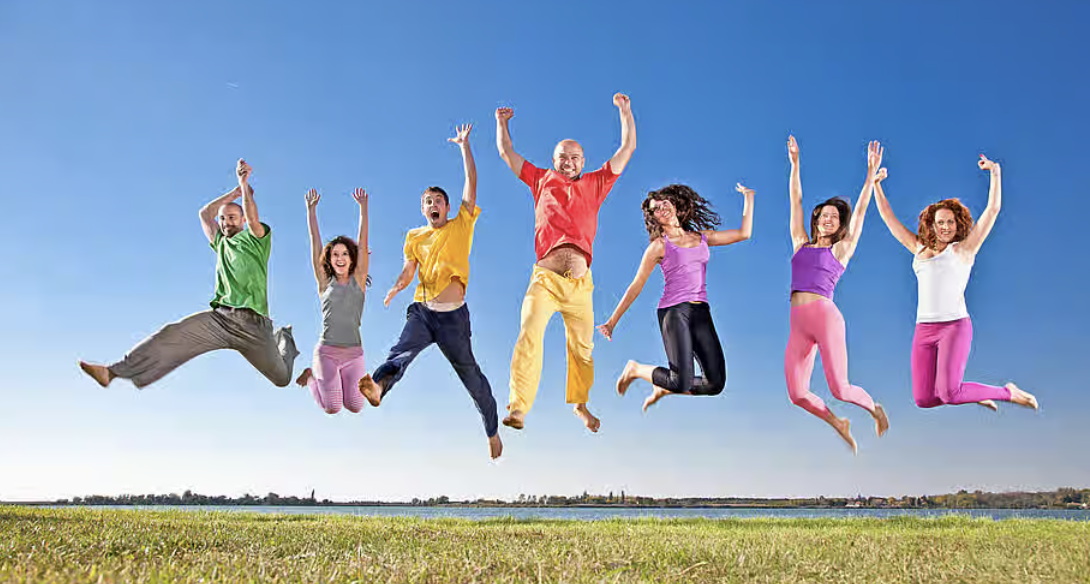 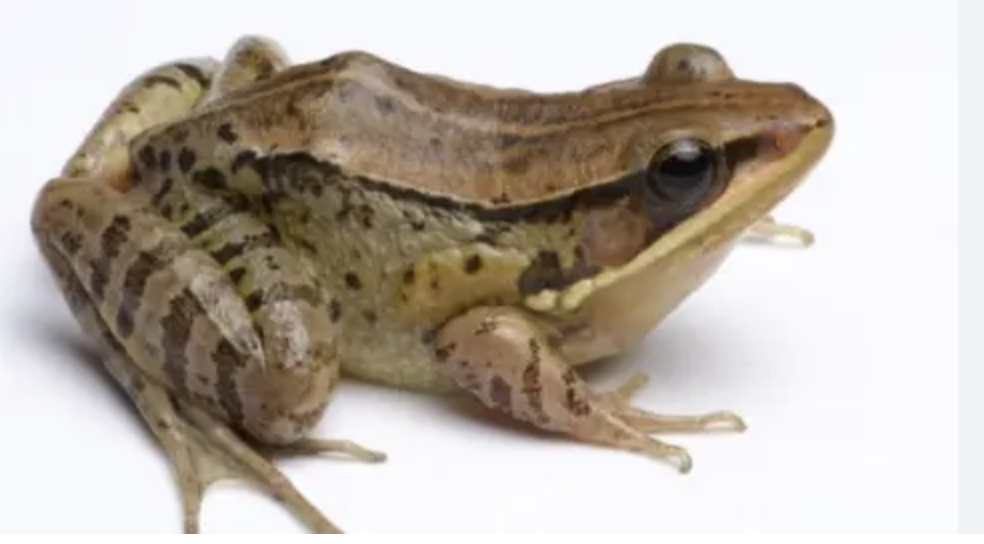 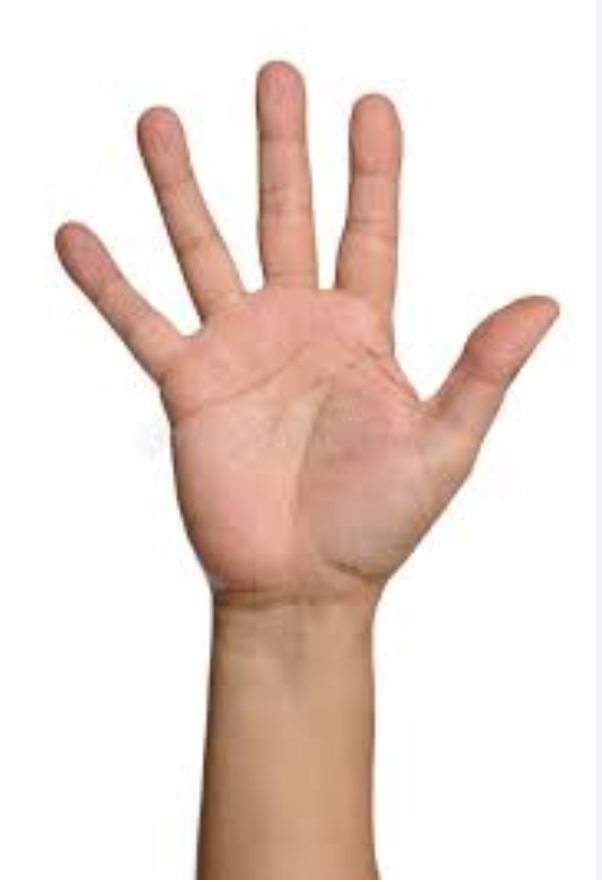 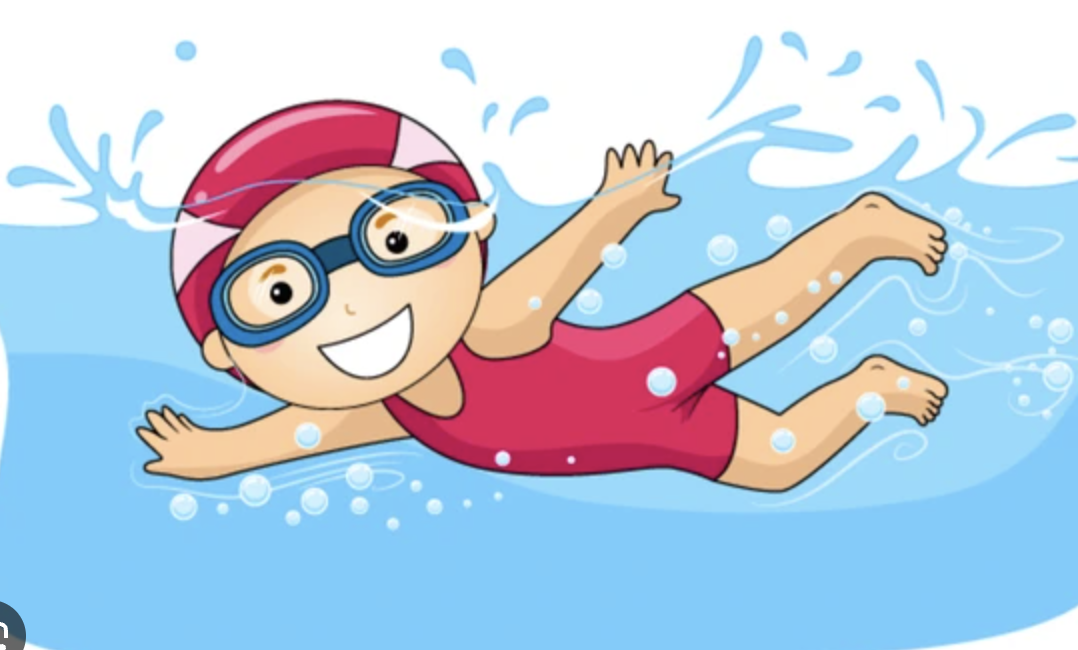 clap